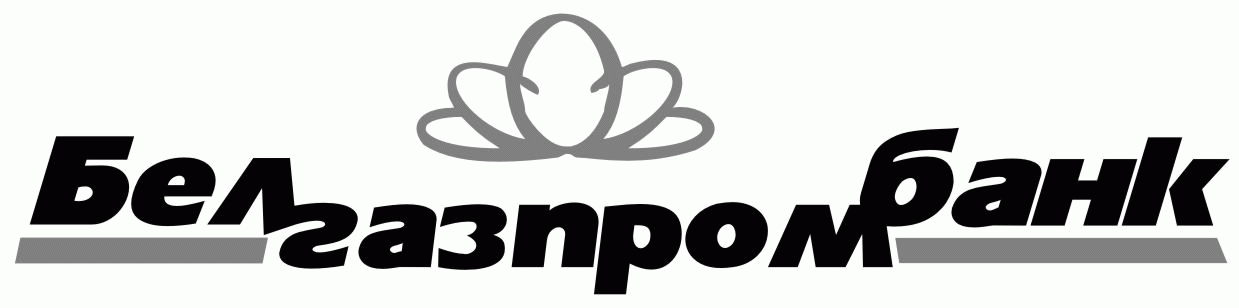 ОАО «БЕЛГАЗПРОМБАНК»ВОПРОСНИК ДЛЯ КЛИЕНТА–ОРГАНИЗАЦИИ (заполняется печатными буквами)1. Наименование (организационно-правовая форма и полное наименование организации): ____________________________________________________________________________________________________________________________________________________________________________________________________________________________________________В случае, если в качестве анкетируемой организации выступает филиал (представительство), то в отношении головной организации заполняется Приложение 1 к настоящему вопроснику.1.1.* Сокращенное наименование (при наличии): __________________________________________________________________________________________________________________ 1.2. Является ли организация лицом, осуществляющим финансовые операции для целей законодательства в сфере предотвращения легализации доходов, полученных преступным путем, финансирования террористической деятельности и финансирования распространения оружия массового поражения (в случае положительного ответа                       необходимо заполнить отдельный вопросник для лиц, осуществляющих финансовые операции, размещённый на сайте Банка).2.* Учетный номер плательщика ________________________________________________________________________________________________________________________________3.* Сведения о государственной регистрации (для резидента - наименование регистрирующего органа, регистрационный номер и дата государственной регистрации организации; для нерезидента - регистрационный номер организации по месту учреждения и регистрации; дата регистрации организации по месту учреждения и регистрации; наименование регистрирующего органа; место государственной регистрации организации):3.1. сведения о первоначальной регистрации организации: __________________________________________________________________________________________________________ _____________________________________________________________________________________________________________________________________________________________ 3.2. сведения о последней регистрации изменений в устав организации: _______________________________________________________________________________________________ _____________________________________________________________________________________________________________________________________________________________4. Место нахождения организации:4.1. юридический адрес: _______________________________________________________________________________________________________________________________________ 4.2. адрес для направления корреспонденции: 5. Объем выручки за предыдущий отчетный год в эквиваленте в долл. США, рассчитанном по среднему курсу НБ РБ:6. Пункт исключен для клиентов, заключающих (заключивших) договор без открытия счета.7. Структура органов управления (общее собрание участников общества (высший орган управления); коллегиальный или единоличный исполнительный орган (исполнительный орган); ревизор или ревизионная комиссия (контрольный орган); наблюдательный совет (совет директоров)): ______________________________________________________________ _____________________________________________________________________________________________________________________________________________________________8. Данные о руководителе: 9. Данные о лице, осуществляющем руководство бухгалтерским учетом: 9.1. данные о физическом лице (главном бухгалтере), осуществляющем руководством бухгалтерским учетом:9.2. данные о юридическом лице или индивидуальном предпринимателе, которому передана функция руководства бухгалтерским учетом организации:10. Данные об иных уполномоченных лиц, которым предоставлено право действовать от имени организации: 11. Контактные телефоны: _____________________________________________________________________________________________________________________________________12.* Данные об учредителях (участниках, членах) организации:12.1. данные об учредителях (участниках, членах) – физических лицах, владеющих не менее чем 10% акций (долей в уставном фонде, паев) организации:12.2. данные об учредителях (участниках, членах) – организациях, владеющих не менее чем 10% акций (долей в уставном фонде, паев) организации:При заполнении пп.12.2 настоящего вопросника заполняется также пп.13 настоящего вопросника;12.3. сведения о наличии учредителей (участников) организации, каждый из которых владеет менее чем 10% долей (паев) в уставном фонде организации при условии, что совместное (общее) владение такими участниками в уставном фонде предприятия составляет более 10% долей (паев). При заполнении таблицы следует указать количество участников и их суммарную долю (в процентах) в уставном фонде предприятия:13. Данные о бенефициарных владельцах (участниках) организаций, указанных в пп.12.2 настоящего вопросника. В случае, если учредителями (участниками) организации, указанной в пп.12.2 настоящего вопросника, с долей в уставном фонде не менее 10% являются физические лица, то заполняется пп. 13.1 настоящего вопросника; если участниками являются организации - заполняется пп.13.2:13.1. сведения о бенефициарных владельцах организаций, указанных в пп. 12.2 настоящего вопросника:13.2. сведения об участниках – юридических лицах организаций, указанных в пп. 12.2 настоящего вопросника:14. Виды деятельности организации (допускается указание кода ОКЭД из общегосударственного справочника видов экономической деятельности ОКРБ 005-2011, действующего с 01.01.2016, или словесное описание вида экономической деятельности): ________________________________________________________________________________ _____________________________________________________________________________________________________________________________________________________________15.**Цели установления и предполагаемый характер отношений с Банком: _________________________________________________________________________________________________________________________________________________________________________________________________________________________________________________________16. Код налоговой инспекции по месту постановки на учет: __________________________________________________________________________________________________________Настоящим подтверждаю, что документы, содержащие сведения, указанные в настоящем вопроснике, являются подлинными и действительными._________________________________________________  (фамилия и инициалы лица, подписавшего вопросник)							_________________________________«______».«_____________________».202___									       (подпись) * Соответствующее поле вопросника клиентом может не заполняться при представлении учредительных, регистрационных и иных документов (их копий), содержащих необходимые идентификационные сведения, перечисленные в отмеченных полях.** Поле не заполняется при повторном анкетировании.Раздел «Служебная информация» /заполняется работником ОАО «Белгазпромбанк»/При собственноручном дополнении работником ОАО «Белгазпромбанк» настоящего вопросника какими-либо сведениями (информацией), необходимо указать источник и дату получения соответствующих сведений (информации) с проставлением личной подписи с расшифровкой. Варианты заполнения настоящего раздела следующие. Сведения (информация), указанные в поле(ях), предусмотренном(ых) пунктом(ами) ______________________________ настоящего вопросника, ___________________________________________________________________________________________________________________________________________________________Пункты данного вопросника заполняются на основании:статьи 8 Закона Республики Беларусь от 30.06.2014 №165-З «О мерах по предотвращению легализации доходов, полученных преступным путем, финансирования террористической деятельности и финансирования распространения оружия массового поражения»;приложения 2 к Инструкции о требованиях к правилам внутреннего контроля банков, небанковских кредитно-финансовых организаций, открытого акционерного общества "Банк развития Республики Беларусь" в сфере предотвращения легализации доходов, полученных преступным путем, финансирования террористической деятельности и финансирования распространения оружия массового поражения, утвержденной постановлением Правления Национального банка Республики Беларусь от 24.12.2014 №818;пункта 11 Правил осуществления операций с электронными деньгами, утверждённых постановлением Правления Национального банка Республики Беларусь от 26.11.2003 №201.Приложение 1К ВОПРОСНИКУ КЛИЕНТА–ОРГАНИЗАЦИИСведения об организации,осуществляющей функцию управления (управляющей организации), либо головной организации филиала (представительства)1. Наименование: _____________________________________________________________________________________________________________________________________________Статус данной организации:2. Регистрационный номер и дата регистрации, наименование регистрирующего органа: __________________________________________________________________________________ _____________________________________________________________________________________________________________________________________________________________3. Место нахождения (юридический адрес): _______________________________________________________________________________________________________________________4. УНП (для резидентов РБ) и (или) иной идентификационный номер (для нерезидентов РБ); _____________________________________________________________________________5. Данные о руководителе: 5.1. данные о руководителе - физическом лице:5.2. данные о юридическом лице или индивидуальном предпринимателе, которому передана функция руководства организацией:6. Данные о лице, осуществляющем руководство бухгалтерским учетом: 6.1. данные о физическом лице (главном бухгалтере), осуществляющем руководством бухгалтерским учетом:6.2. данные о юридическом лице или индивидуальном, которому передана функция руководства бухгалтерским учетом организации:7. Данные об иных уполномоченных лиц, которым предоставлено право действовать от имени организации: 8. Данные об учредителях (участниках, членах), владеющих не менее чем 10% акций (долей в уставном фонде, паев) и доли их владения акциями (размер доли в уставном фонде, паев) организации:8.1. данные об учредителях (участниках, членах) – физических лицах:8.2 данные об учредителях (участниках, членах) – организациях:При заполнении пп.8.2 настоящего Приложения заполняется также п.9 настоящего Приложения.9. Данные о бенефициарных владельцах (участниках, членах) организаций, указанных в пп.8.2 настоящего Приложения. В случае, если учредителями (участниками) организации, указанной в пп.8.2 настоящего Приложения, с долей в уставном фонде не менее 10% являются физические лица, то заполняется пп. 9.1 настоящего Приложения; если участниками являются организации – заполняется пп. 9.2:9.1. данные о бенефициарных владельцах – физических лицах организаций, указанных в пп. 8.2 настоящего Приложения:9.2. данные об участниках – юридических лицах организаций, указанных в пп. 8.2 настоящего Приложения:10.Структура органов управления (общее собрание участников общества (высший орган управления); коллегиальный или единоличный исполнительный орган (исполнительный орган); ревизор или ревизионная комиссия (контрольный орган); наблюдательный совет (совет директоров)): _____________________________________________________________ _____________________________________________________________________________________________________________________________________________________________11. Виды деятельности (допускается указание кода ОКЭД из общегосударственного справочника видов экономической деятельности ОКРБ 005-2011, действующего с 01.01.2016, или словесное описание основного вида экономической деятельности): ________________________________________________________________________________ _____________________________________________________________________________________________________________________________________________________________Фамилия и инициалы лица, подписавшего вопросник: _________________________________________________________________                  Подпись: _______________________________._____________.______                   (дата)соответствует юридическому адресу;                                                                                                              не соответствует юридическому адресу (указать):____________________________________________________________________________________________________________ менее либо равный 300 тыс. долларов СШАот 300 тыс. долларов США до 1,0 млн. долларов СШАот 1,0 млн. долларов США до 3,0 млн. долларов СШАболее 3,0 млн. долларов СШАруководство организацией возложено на должностное лицо организации – заполнить нижеприведенную таблицуфункция управления организацией передана индивидуальному предпринимателю (управляющему) – заполнить нижеприведенную таблицуфункция управления организацией передана иному юридическому лицу (управляющей организации) – заполнить приложение 1 к настоящему вопроснику Фамилия, имя, отчество (при наличии)Граждан ство*Дата и место рождения*Место жительства и (или) место пребывания *Реквизиты документа, удостоверяющего личность: наименование, серия и номер документа, кем и когда выдан, срок действия, идентификационный (личный) номер (при наличии)*УНП – заполнитьдля индивидуального предпринимателя (управляющего)ведение бухгалтерского учета и составление отчетности возложено на должностное лицо организации (главного бухгалтера (бухгалтера)) – заполнить пп. 9.1руководителем принято решение вести бухгалтерский учет и составлять отчетность личноведение бухгалтерского учета и составление отчетности передано другой организации или индивидуальному предпринимателю – заполнить пп.9.2 Фамилия, имя, отчество (при наличии)Граждан ство*Дата и место рождения*Место жительства и (или) место пребывания *Реквизиты документа, удостоверяющего личность: наименование, серия и номер документа, кем и когда выдан, срок действия, идентификационный (личный) номер (при наличии)*Наименование организации или фамилия, имя, отчество (при наличии) индивидуального предпринимателяМесто нахождения (юридический адрес) и (или) страна регистрацииУНП или иной идентификационный номер нерезидента Фамилия, имя, отчество (при наличии)Граждан ство*Дата и место рождения*Место жительства и (или) место пребывания *Реквизиты документа, удостоверяющего личность: наименование, серия и номер документа, кем и когда выдан, срок действия, идентификационный (личный) номер (при наличии)*Фамилия, имя, отчество (при наличии)ГражданствоДата и место рожденияМесто жительства и (или) место пребыванияРеквизиты документа, удостоверяющего личность (наименование, серия и номер документа, кем и когда выдан, срок действия, идентификационный (личный) номер (при наличии))Доля в уставном фонде, %НаименованиеМесто нахождения (юридический адрес)УНП или иной идентификационный номер нерезидентаИные сведения -заполнить при наличии(дата гос. регистрации, наименование регистрирующего органа, данные о руководителе, бухгалтере, иных лицах, уполномоченных действовать от имении организации; данные об учредителях / бенефициарных владельцах, структуре органов управления, видах деятельности)Доля в уставном фонде, %Количество участников (допускается указание примерного количества)Общая доля участников в уставном фонде (% с округлением до десятков)Наименование организации, указанной в пп.12.2 настоящего вопросникаФ.И.О. бенефициарного владельцаГражданствоДата и место рожденияМесто жительства и (или) место пребыванияРеквизиты документа, удостоверяющего личность (наименование, серия и номер документа, кем и когда выдан, срок действия, идентификационный (личный) номер (при наличии))Доля в уставном фонде, %1.2.3.4.5.Наименование организации, указанной в пп.12.2 настоящего вопросника Полное наименование учредителя (участника) организации, указанной в столбце 1 настоящей таблицыМесто нахождения(юридический адрес) организации, указанной в столбце 2 настоящей таблицыУНП организации, указанной в столбце 2 настоящей таблицыДоля участника (столбец 2) в уставном фонде организации, указанной в столбце 1, %внесены со слов руководителя (иного уполномоченного лица) клиента, (указать):________________________________________________________________________________;получены из открытых источников (указать каких именно): ___________________________________________________________________________________________________;иное (указать): ________________________________________________________________________________________________________________________________________организация, осуществляющая функцию управления (управляющая организация);головная организация филиала (представительства).руководитель является должностным лицом организации – заполнить пп. 5.1функция управления организацией передана другой организации или индивидуальному предпринимателю – заполнить пп. 5.2Фамилия, имя, отчество (при наличии)ГражданствоДата и место рожденияМесто жительства и (или) место пребыванияРеквизиты документа, удостоверяющего личность: наименование, серия и номер документа, кем и когда выдан, срок действия, идентификационный (личный) номер (при наличии)Наименование организацииМесто нахождения (юридический адрес) и (или) страна регистрацииУНП или иной идентификационный номер нерезидентаведение бухгалтерского учета и составление отчетности возложено на должностное лицо организации (главного бухгалтера (бухгалтера)) – заполнить пп. 6.1руководителем принято решение вести бухгалтерский учет и составлять отчетность личноведение бухгалтерского учета и составление отчетности передано другой организации или индивидуальному предпринимателю – заполнить пп.6.2 Фамилия, имя, отчество (при наличии)ГражданствоДата и место рожденияМесто жительства и (или) место пребыванияРеквизиты документа, удостоверяющего личность: наименование, серия и номер документа, кем и когда выдан, срок действия, идентификационный (личный) номер (при наличии)Наименование организацииМесто нахождения (юридический адрес) и (или) страна регистрацииУНП или иной идентификационный номер нерезидентаФамилия, имя, отчество (при наличии)ГражданствоДата и место рожденияМесто жительства и (или) место пребыванияРеквизиты документа, удостоверяющего личность: наименование, серия и номер документа, кем и когда выдан, срок действия, идентификационный (личный) номер (при наличии)Фамилия, имя, отчество (при наличии)Граждан ствоДата и место рожденияМесто жительства (пребывания)Реквизиты документа, удостоверяющего личность (наименование, серия и номер документа, кем и когда выдан, срок действия, идентификационный (личный) номер (при наличии))Доля в уставном фонде, %НаименованиеМесто нахождения (юридический адрес)УНП или иной идентификационный номер нерезидентаИные сведения -заполнить при наличии(дата гос. регистрации, наименование регистрирующего органа; данные о руководителе, бухгалтере, иных лицах, уполномоченных действовать от имении организации; данные об учредителях / бенефициарных владельцах, структуре органов управления, видах деятельности)Доля в уставном фонде, %Наименование организации, указанной в пп.8.2 настоящего ПриложенияФ.И.О. бенефициарного владельцаГраждан ствоДата и место рожденияМесто жительства (пребывания)Реквизиты документа, удостоверяющего личность (наименование, серия и номер документа, кем и когда выдан, срок действия, идентификационный (личный) номер (при наличии))Доля в уставном фонде, %1.2.3.4.5.Наименование организации, указанной в пп.8.2 настоящего ПриложенияНаименование учредителя (участника) организации, указанной в столбце 1 настоящей таблицыМесто нахождения (юридический адрес) организации, указанной в столбце 2 настоящей таблицыУНП организации, указанной в столбце 2 настоящей таблицыДоля участника (столбец 2) в уставном фонде организации, указанной в столбце 1, %